AMAÇ: Çocukların takım ruhu içerisinde birlikte hareket edebilme yeteneğini geliştirmek, yaşıtları ile birlikte olurken tutum ve davranış geliştirmelerine katkı sağlamak, çocuk yaş grubu satranç sporcularının maç eksiğini tamamlamak, okullarımızı satranç sporuna teşvik etmek.ORGANİZASYON: Kuzey Kıbrıs Satranç FederasyonuA. Takımsal Yapı: Takımlar; 4 sporcudan oluşurlar ve en az 4, en fazla 8 kişilik sporcu listesi ile başvuru yapılabilir. Takımlarda kız-erkek sporcu sınırlaması ve ayrımı yoktur.  Sporcular 2006 ve sonraki yıllarda doğumlu olmalıdırlar. Verilen listelerde UKD sırasına göre sıralama yapılır. UKD’si yoksa sıralama istenildiği gibi yapılabilir. Ancak yarışmalarda verilen ilk listedeki sıralama geçerli olacaktır. Listelere KKTC’de ikamet etmek ve öğrenci olmak koşuluyla yabancı oyuncu konabilir. Yabancı oyuncuların KKTC’de ikamet ettiğine dair gerekli belgeleri yanında bulundurmaları ve KKSF görevlilerine göstermeleri gerekir.Başvuru: Sporcuların bir kulübe üye olmaları zorunlu değildir. Takımlar bağlı bulundukları dernek, kulüp, okul veya farklı kulüplerden farklı isimlerle yarışmalara katılabilirler. Farklı isimlerin Federasyon Yönetim Kurulunca onaylanması gerekir. Başvurular Satranç eğitimi veren Federasyona üye Dernekler/Kulüpler veya okullar tarafından yapılmalıdır.Yarışmalara İştirak: Her takım karşılaşmalara en fazla bir eksik oyuncu ile çıkabilir. Eksik oyuncu 4. masa oyuncusu olacaktır. Takımlar eksik oyuncu ile istenildiği kadar maça çıkabilir. Bir takım birden fazla eksik oyuncu ile karşılaşmaya çıkamaz ve hükmen mağlup sayılır. Eksik oyuncu nedeniyle İki kez hükmen mağlup olan takım yarışmadan çıkarılır. Mazeretsiz bir kez maça çıkmayan takım yarışmadan çıkarılır. Yazılı geçerli mazereti olan takımlar ancak bir kez karşılaşmaya çıkmayabilir. LİGE KATILIM: Her okul, Dernek, Kulüp en fazla dört (4) takımla yarışmalara katılabilirler.LİSANS: Takımlarda görev alacak sporcuların KKSF Lisansı olması gereklidir. Lisansı olmayan sporcular 1 fotoğraf, doğum belgesi ve lisans formunu doldurup 10 TL Lisans ücreti ile birlikte en geç 25 Nisan 2017 tarihine kadar Federasyona veya yetkililerine teslim etmeleri gerekir. Lisansı olmayan veya lisans evraklarını ücreti ile birlikte getirmeyen sporcular yarışmalarda kesinlikle oynayamazlar.YÖNTEM: Turnuva, Bölgelerde ve Final Grubu olarak iki aşamalı yapılacaktır. Final grubuna 16 takım seçilecektir. Finallere hangi bölgenin kaç finalist takım göndereceği son başvuru tarihinden sonra belirlenecektir. Bölgelerde 6 takıma kadar katılım olması durumunda Berger Yöntem, 7 ve daha fazla katılım olması durumunda tur sayısı Federasyon Yönetim Kurulu tarafından son başvuru tarihinden sonra duyurulacaktır. Final Grubu 16 takımdan oluşacaktır. Finaller ise 7 Tur Takımsal İsviçre sistemine göre yapılacaktır. Final grubunda takımlar bölgelerinde yarıştıkları takım listesiyle oynayacaklardır. Final grubu için listelerde oyuncu değişikliği ve sıralama değişikliği yapılamaz. TEMPO: 15 dakika + 10 saniye eklemeli.KURALLAR: Yarışmalarda FIDE ve KKSF Yarışmalar Yönetmeliği kuralları uygulanacaktır.YARIŞMA YERLERİ: Daha sonra duyurulacaktır. BAŞLAMA ve BİTİŞ TARİHLERİ: Bölgeler: 30 Nisan 2017, Pazar Final Grubu:  7 Mayıs 2017, Pazar  SON BAŞVURU TARİHİ VE SAATİ:  25 Nisan 2017, Salı günü saat 16.00’a kadardır. (Final kontenjanlar ve turnuva yöntemi belirleneceğinden, son başvuru saatinden sonra yapılan başvurular kabul edilmeyecektir.) LİSTELERİN DUYURULMASI: 27 Nisan 2017, Perşembe günü duyurulacaktır. Listelere itirazlar varsa en geç 28 Nisan, Cuma günü saat 16.00’a kadar Federasyona bildirilmelidir. İtirazlar varsa listeler güncellenecektir. EŞLENDİRMELER: Eşlendirmeler yarışma günü kayıt kontrol sonrası teknik toplantıda yapılacaktır. HAKEMLER:  Satranç Federasyonu tarafından atanacaktır.PUANLAMA: Takım galibiyeti 2 puan, beraberlik 1 puan, mağlubiyet sıfır puandır. Hükmen galibiyetlerde kazanan takım 2 puan alır.  İTİRAZ: Yarışmada itiraz kurulu oluşturulmayacaktır. Başhakemin vereceği karar kesindir. EŞİTLİK BOZMA: Berger turnuva olması halinde sırası ile a)Takım puanı; b)Aralarındaki maç; c)Oyuncu puanları toplamı; d)Galibiyet sayısı.İsviçre Sistemi olması halinde sırası ile a)Takım puanı b)Sonneborn-Berger, c)Rakibi olan takımların almış oldukları masa puanları toplamı. ÖDÜLLER:Bölgelerde:PlaketPlaket Plaket Final Grubu:	1.   Kupa + oyuncularına madalya	2.   Kupa + oyuncularına madalya	3.   Kupa + oyuncularına madalya ÖDÜL TÖRENİ: Ödül töreni 7 Mayıs 2017, Pazar günü finallerde turnuva bitiminde yapılacaktır.  BÖLGELER PROGRAMI:Ödül töreni 7 Mayıs’ta finallerin bitiminde yapılacaktır.Not: Başhakem gerekli görürse tur saatlerinde değişiklik yapabilir.FİNAL PROGRAMI: Not: Başhakem gerekli görürse tur saatlerinde değişiklik yapabilir. BAŞVURULAR:  cocukligi@kksf.org adresine yapılacaktır.  KKSF Yönetim KuruluKKSF 2017 TÜRKİYE İŞ BANKASI ÇOCUK LİGİ YÖNERGESİ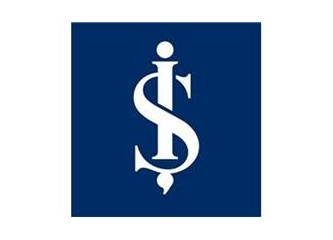  Tel No: +90 392 223 61 33   Fax No: +90 392 223 93 37  Web:www.kksf.org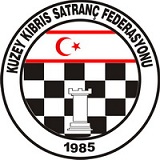 TARİHGÜNSAATAÇIKLAMA25 Nisan 2017Salı16.00Son Başvuru Tarihi27 Nisan 2017Perşembe16.00 Geçici Listelerin duyurulması ve İtirazlar27 Nisan 2017Perşembe16.00 Kontenjanlar ve Yöntemin Duyurulması30 Nisan 2017Pazar09.00–10.00Kayıt kontrol ve Teknik Toplantı30 Nisan 2017Pazar10.001. Tur30 Nisan 2017Pazar11.002. Tur30 Nisan 2017Pazar13.003. Tur30 Nisan 2017Pazar14.004. Tur30 Nisan 2017Pazar15.005. TurTARİHGÜNSAATAÇIKLAMA7 Mayıs 2017Pazar09.30Teknik Toplantı 7 Mayıs 2017Pazar10.001. Tur7 Mayıs 2017Pazar11.002. Tur7 Mayıs 2017Pazar13.003. Tur7 Mayıs 2017Pazar14.004. Tur7 Mayıs 2017Pazar15.005. Tur7 Mayıs 2017Pazar16.006. Tur7 Mayıs 2017Pazar17.007. Tur7 Mayıs 2017Pazar18.00Bölgeler ve Finaller ÖDÜL TÖRENİ